EYFS Work for home learningWeeks Commencing: 4th May 2020PatternsWith help from your adult fill in the worksheet Patterns. Be as creative as you can, especially when making your own.Challenge: Use some of the items you have in your room to make repeating patters. How would you describe your pattern? Ask a family member to try to continue your pattern, can they do it? You could use Lego, dolls, pencils… Take a photo for others to see your work.ReadingVisit the Oxford Owl website and choose a book for your child to read online. https://www.oxfordowl.co.uk/for-home/find-a-book/library-page/Find a book with rhyming words in, this can be online or a book you have at home. Can you find words that rhyme in the book and write them down? Problem Solving With help from your adult call or talk to 5-10 family members and ask them what their favourite fruit is (as well as how they are doing). Fill in the Favourite Fruit Survey Pictogram. You can draw your own fruit in the box or cut out a picture (i.e. mummy’s favourite fruit is an apple put an apple in box 1 , daddy’s is an apple put an apple in box 2, gran’s is bananas put bananas in box 1). See if you can remember how to do this, as we have done this at school a number of times for different things. Can you answer some questions about the survey and what you have found? What was the least/most popular fruit? What was the second most/least popular fruit? Are there any fruits your family does not like?Challenge: Go into your garden or for a walk to the green, for a minibeast hunt. With help from your adult fill in Cody the Caterpillar’s Minibeast Count tally chart. Remember a tally is where you use a symbol to record how many you see. If you see 3 spiders you put 3 symbols in the tally column (like this: lll or /// or XXX). Can you answer some questions about what you found. What was the most/least popular minibeast you could see? Were there any minibeasts you could not find? How many flying minibeast did you find altogether? Summer Term 1 Class NovelLook at the front cover of the bookListen to the story of Mrs Armitage on Wheels and discuss the story with someone in your house. Make a story map by drawing pictures to represent each stage in order. Challenge: Act out the story and video it. Use props (dolls, parents, siblings, bike, chairs) to enhance your story telling.CookingCan you make your own recipe with the ingredients you have in the house? Write up the recipe by drawing the ingredients you need and how much of each. Then have your family rate it out of 10. 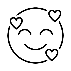 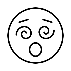 Where 0 is disgusting  and 10 is delicious  Challenge: Is it good enough to make again? What can be done to improve it?Creative writingWatch the 52 second video of a journey. https://www.storybreathing.com/journey/Then with support from an adult to read, follow the instructions on The Journey Creative Writing Sheet to draw an adventure of your own. Challenge: To write simple words/sentences to match the picture you have drawn.PSHE & CreativeHow does it make you feel being at home? Have a good think about this and even talk to your family about it.Can you draw a self-portrait and write some words or sentences to describe how you are feeling. Using a mirror will help. Add colour to make it even better. You can also include what you have enjoyed the most and the least. Phonics & ComputingTry to listen to one of the lessons from Letters and Sounds online phonics teaching every day. https://www.youtube.com/channel/UCP_FbjYUP_UtldV2K_-niWw/?safe=trueChallenge Play on the monster phonics website.https://monsterphonics.com/home-learning-in-the-covid-19-lockdown/Geography & Art & ComputingWhen you go outside what animals can you see? What plants can you see? Are they the same as they were 6 weeks ago? Take a photo of one of the plants or animals you can see. Make a drawing of it, but try to draw exactly what you see and use the colours you see. Geography & ScienceWhy don’t you start to learn about the weather by becoming a meteorologist. You can go outside every day and keep a record of the weather by writing what it feels like, what you can see, what is happening….You can record your findings for two weeks by filling in My Weather Record Activity Sheets.Challenge: When you go out to check on the weather also make a note of what animals you can see and how many. Can you see more animals then normal? Are they on their own or with others? Do they look like the babies or adults? Go to the RSPB website to get some ideas for fun outdoor activities. https://www.rspb.org.uk/get-involved/activities/give-nature-a-home-in-your-garden/Music & DT & ComputingVivaldi is a famous composer who has written beautiful pieces of music. One of our favourites is about spring (https://www.youtube.com/watch?v=mFWQgxXM_b8) Listen to some of his music, what is your favourite? How does it make you feel? Ask a parent to help you make your own instrument (a drum from a box, a maraca or shaker using an empty plastic bottle with various small items inside). Experiment with different items to make different sounds. Challenge: Try to make your own spring music. Can your record it? How does it make you feel? Can you perform it for your family? Did they like it?History During the Summer Term we are going to look at the explorer Christopher Columbus.Watch this videohttps://www.bbc.co.uk/bitesize/topics/zhpchbk/articles/znchkmnDraw a picture of Christopher Columbus and write down some adjectives (describing words) around it that describe Christopher Columbus. Was he brave? Kind? Friendly? Physical EducationLearn a new skill. For example; skipping, hopping or juggling. In order to master a new skill you must persevere and practice it daily. Challenge: Can you challenge someone in your house to a ‘skills off’ where you see how many you can each complete and see who the winner is.Please don’t feel as though you can’t continue with Joe Wicks or Cosmic Kids if you are enjoying these as the more movement each day the better. Physical EducationLearn a new skill. For example; skipping, hopping or juggling. In order to master a new skill you must persevere and practice it daily. Challenge: Can you challenge someone in your house to a ‘skills off’ where you see how many you can each complete and see who the winner is.Please don’t feel as though you can’t continue with Joe Wicks or Cosmic Kids if you are enjoying these as the more movement each day the better. 